РОССИЙСКАЯ ФЕДЕРАЦИЯИРКУТСКАЯ ОБЛАСТЬМУНИЦИПАЛЬНОЕ ОБРАЗОВАНИЕ«ЭХИРИТ-БУЛАГАТСКИЙ  РАЙОН»ДУМАРЕШЕНИЕот 24 октября 2018 года № 276                                               п. Усть-ОрдынскийО гимне муниципального образования «Эхирит-Булагатский муниципальный район»В   соответствии  со статьей  9  Федерального  закона  от  06 октября 2003 года № 131-ФЗ «Об общих принципах организации местного самоуправления в Российской Федерации», руководствуясь статьями 6, 8, 24   Устава муниципального образования «Эхирит-Булагатский район», Дума муниципального образования «Эхирит-Булагатский район»РЕШИЛА:1. Утвердить Положение о гимне муниципального образования «Эхирит-Булагатский муниципальный район» (приложение 1).2. Утвердить музыкальную редакцию и текст гимна муниципального образования «Эхирит-Булагатский район» (приложения 2, 3).	3. Опубликовать настоящее решение в газете «Эхирит-Булагатский вестник», разместить на официальном сайте муниципального образования «Эхирит-Булагатский район».4. Контроль за исполнением настоящего решения возложить на постоянную комиссию по Уставу, регламенту и депутатской этике.Приложение  1К проекту решения  Думы района «О гимне муниципального образования «Эхирит-Булагатский район»»от 24 октября 2018 года № 276Положение
о Гимне муниципального образования «Эхирит-Булагатский район»1. Настоящее положение «О Гимне муниципального образования «Эхирит-Булагатский муниципальный район» устанавливает порядок и правила исполнения гимна при официальных муниципальных церемониях и мероприятиях.2. Гимн муниципального образования «Эхирит-Булагатский муниципальный район»  (далее – ГИМН) является официальным символом муниципального образования «Эхирит-Булагатский муниципальный район».3. ГИМН – это музыкально-поэтическое произведение на слова Босхоловой  Л. М. и музыку Таршинаева В.В.Текст ГИМНА помещён в приложении № 1 к настоящему положению.Музыкальная редакция ГИМНА помещена в приложении № 2 к настоящему положению.4. ГИМН может исполняться в оркестровом, хоровом, оркестрово-хоровом либо ином вокальном и инструментальном вариантах. При этом могут использоваться средства звуко- и видеозаписи, а также средства теле- и радиотрансляции.5. ГИМН муниципального образования «Эхирит-Булагатский муниципальный район» должен исполняться в точном соответствии с текстом и музыкальной редакцией, утверждёнными настоящим положением.6. ГИМН исполняется:- при вступлении в должность Мэра муниципального образования «Эхирит-Булагатский муниципальный район» после принесения им присяги;- во время официальных церемоний, проводимых органами местного самоуправления муниципального образования «Эхирит-Булагатский район»;- при открытии и закрытии торжественных собраний, посвященных муниципальным праздникам;- при проведении официальных физкультурных и спортивных мероприятий на территории муниципального образования «Эхирит-Булагатский район»;- во время официальных церемоний подъёма флага Эхирит-Булагатского муниципального района и других официальных мероприятиях и церемониях.7. Гимн муниципального образования «Эхирит-Булагатский район» может быть тиражирован для использования физическими лицами и юридическими лицами.8. В случаях, когда законодательством предусмотрено исполнение Государственного гимна Российской Федерации, Гимна Иркутской области, гимн муниципального образования «Эхирит-Булагатский район» не исполняется.8. При официальном исполнении гимна муниципального образования «Эхирит-Булагатский район» присутствующие выслушивают его стоя.9. В случае если исполнение гимна муниципального образования «Эхирит-Булагатский район» сопровождается поднятием флага муниципального образования «Эхирит-Булагатский район», присутствующие поворачиваются к флагу лицом.10. Использование гимна муниципального образования «Эхирит-Булагатский район» с нарушением требований, установленных настоящим Положением, а также проявление публичного неуважения к гимну Эхирит-Булагатского района влекут за собой ответственность, предусмотренную действующим законодательством.    Приложение №1 к положению о Гимне муниципального образования «Эхирит-Булагатский район»Текст гимна муниципального образования «Эхирит-Булагатский район»,«Ода земле»Вблизи могучего БайкалаЛежишь привольна, широка,Гэсэра Родина степная-Моя бурятская земля!Воспета в мудрых улигерах,В них славу, вечность обрела.В снега и зелень вся одетаМоя священная земля!Цвети от края и до края,Как вечно юная веснаРасти ты, старости не зная,Моя прекрасная земля!Приложение №2 к положению о Гимне муниципального образования «Эхирит-Булагатский район»Музыкальная редакция гимна муниципального образования «Эхирит-Булагатский район»,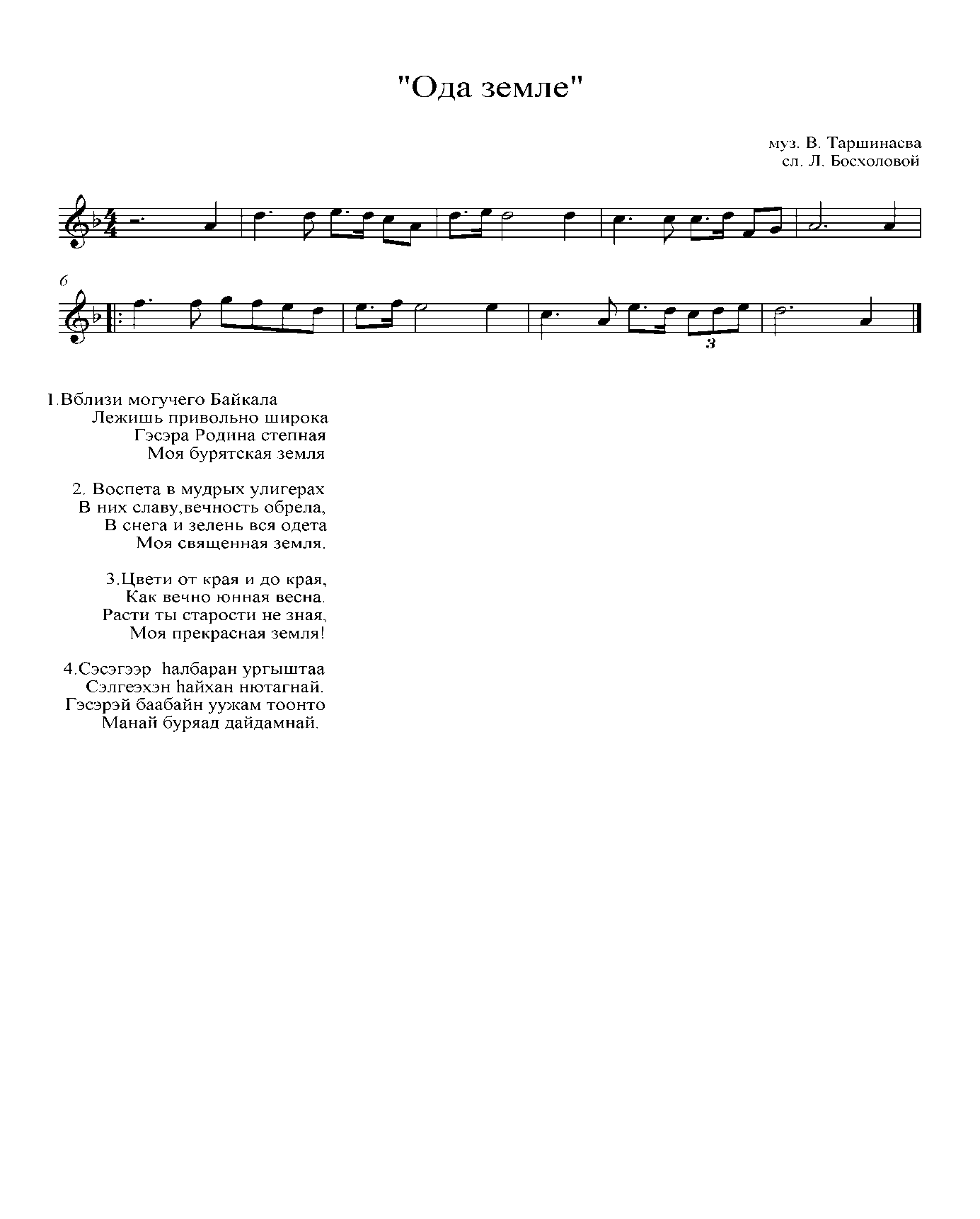 И.о.Мэра    муниципального образования«Эхирит-Булагатский район» _______________Э.Б.Борходоев                                                                                                                                Председатель Думымуниципального образования «Эхирит-Булагатский район»__________________А.А.Тарнуев      